Week 16 Monday 06th July 2020   - English comprehension – Year 3 & 4 L.O: To answer reading comprehension questions by deducing and inferring information. Read the extract, then read the questions and find evidence from the reading to answer the questions. 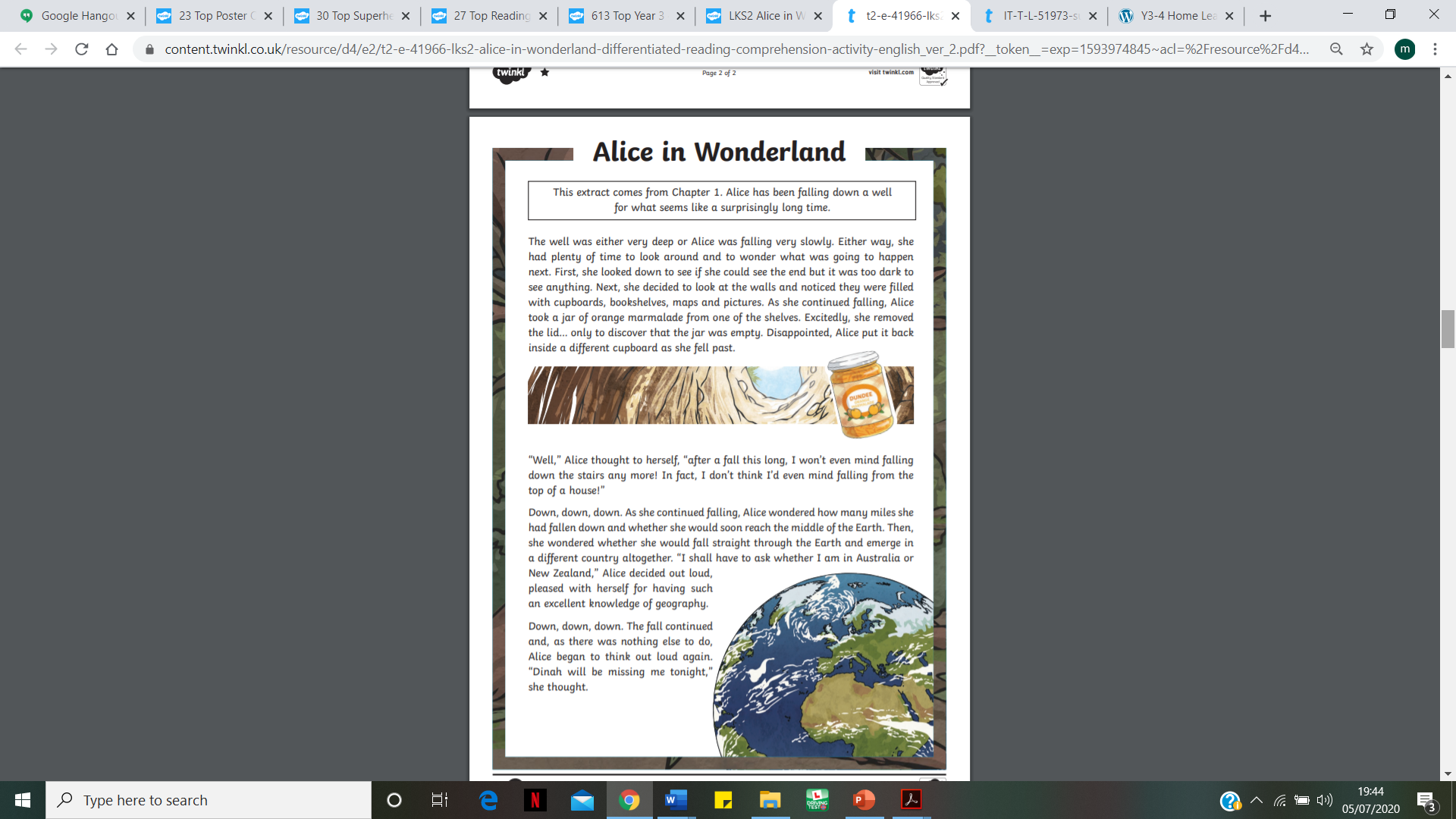 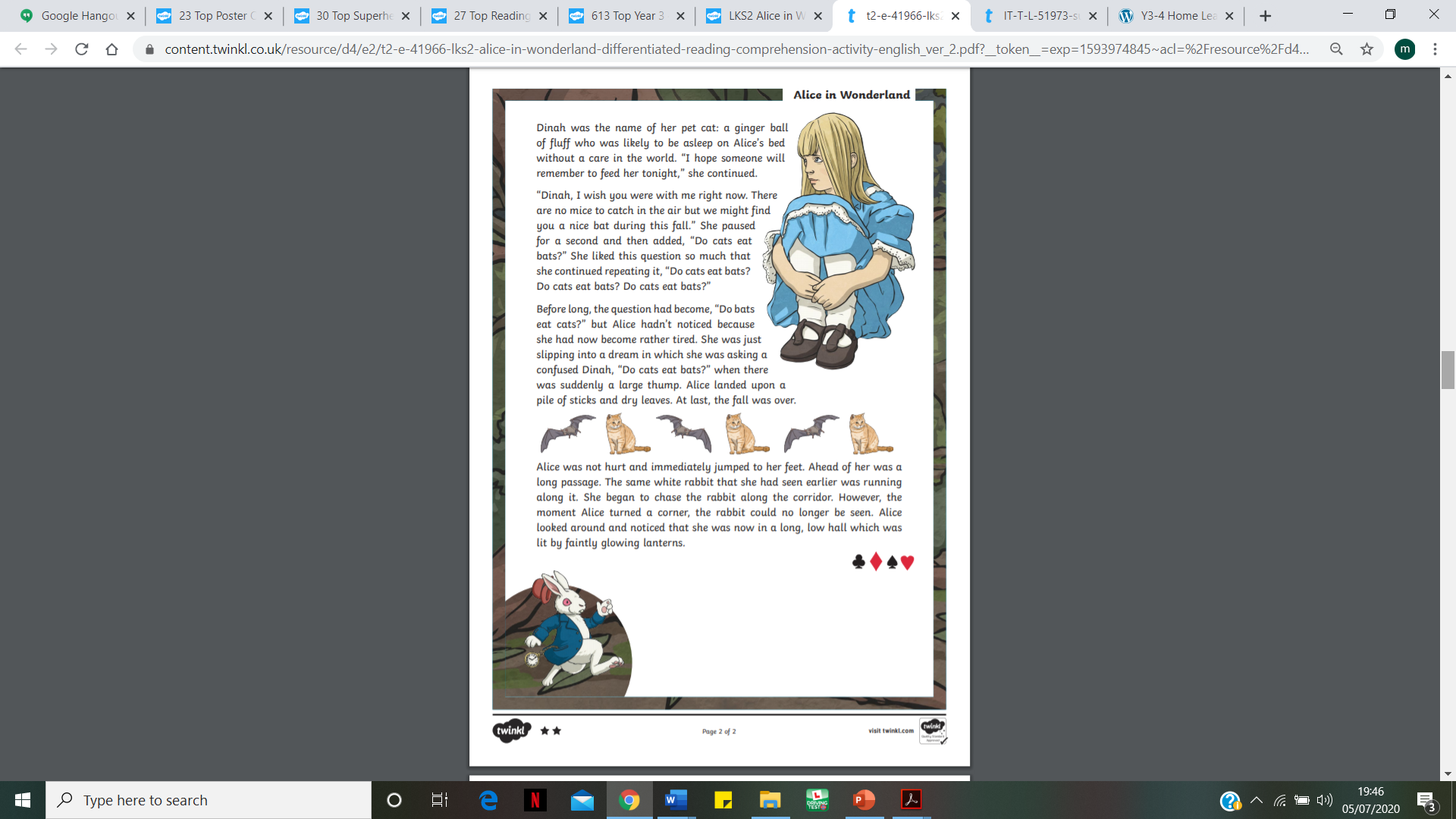 Questions- Year 3 answer questions 1 to 5 (Children in school should attempt all)Year 4 should attempt to answer all the questions.Please answer in full sentences e.g. There are 4 events that take place. Write them in order. Answer- The first event that takes place is…What does Alice do while she is falling?List the events to show the order that they happened. Alice hopes that someone has fed DinahAlice looks inside a cupboardAlice chases the rabbitAlice starts to fall asleepDescribe how Alice feels when she lands?Match each action to the character who completes it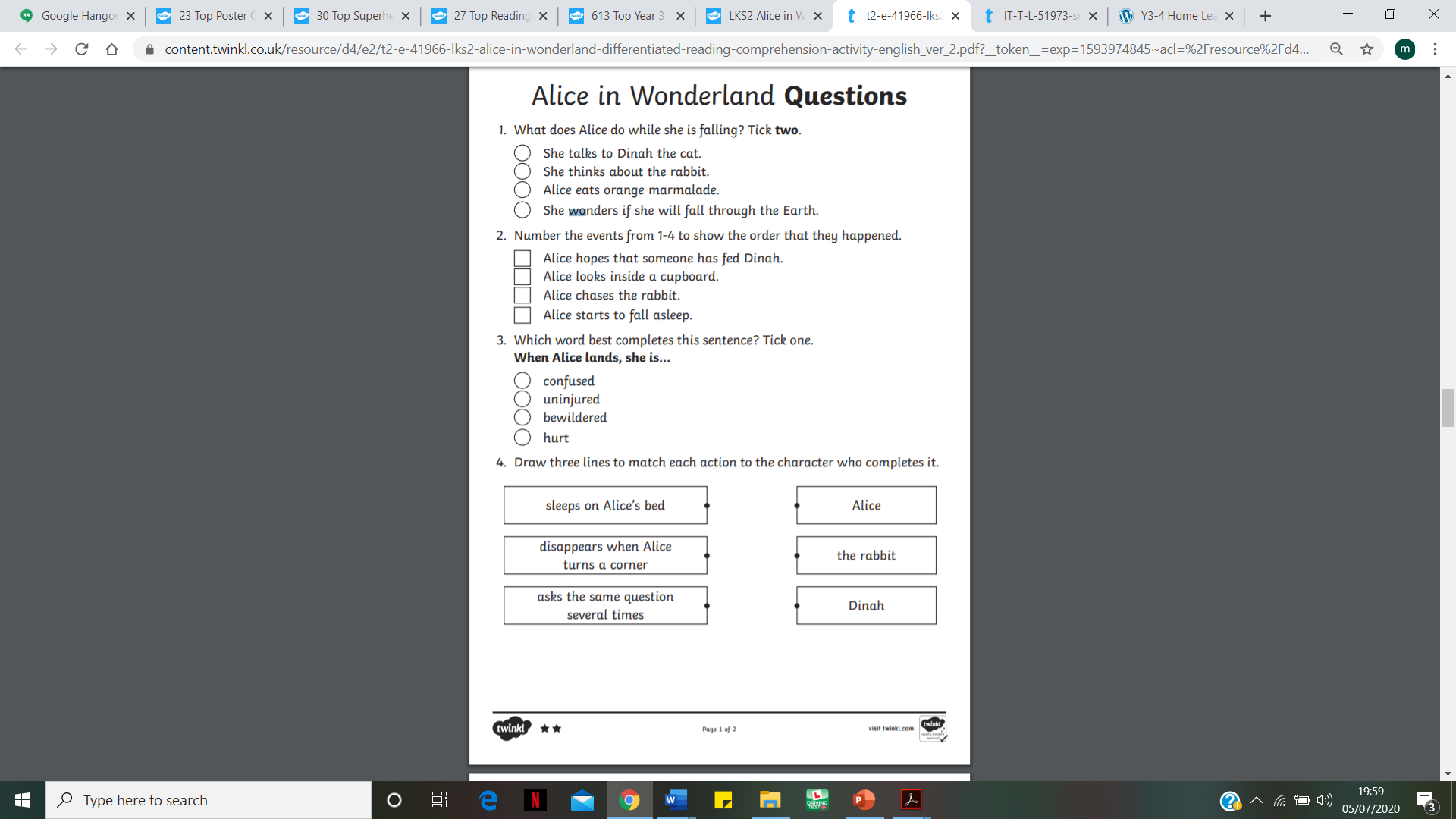 Why doesn’t Alice think that she will mind falling down the stairs anymore?Look at the paragraph beginning with Before Long… Find and copy one word or phrase which shows that Alice was beginning to fall asleep.What is strange about Alice’s reaction to her long fall? Explain your answer.Describe Alice’s character. Explain your answer.Tuesday 07th July 2020LO: I can add Front Adverbials to sentences to describe locations. Students MUST write the date and LO in their books. 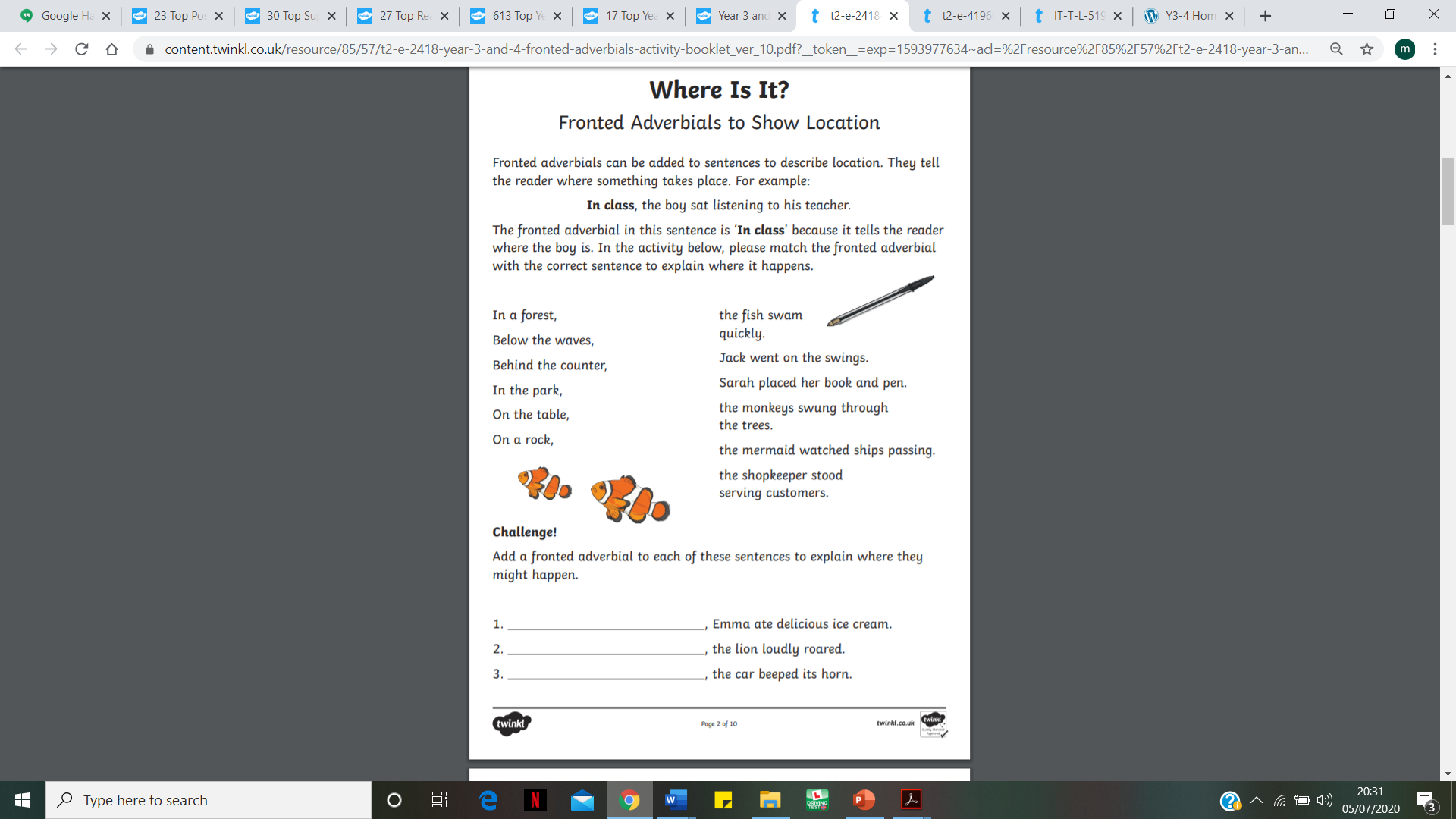 Tuesday 07th July 2020SpellingsWrite and learn the following words in your book. Write the words 5 times.Write the definitions down using a dictionary or google search. Use each word in a sentence.Do not forget to use a capital letter and full stop in your sentences.Challenge- can you use at least 2 of the words from the list in a sentence?Example- It is possible to ignore the pressure from your friends. Week 16Wednesday 08th July 2020English writing – Year 3 & 4: Task: LO: To create a poster on ‘How to stay happy and Safe in School’Week 15                                                                                             Thursday 2nd July 2020Reading and book review – Year 3 & 4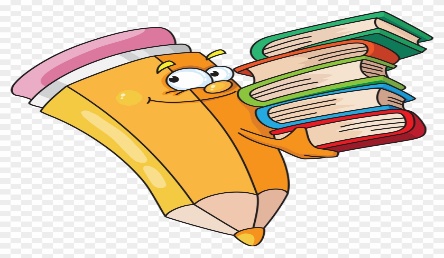 Click on the link and listen to the story of ‘Kid Normal’ Write A book review about the story.https://stories.audible.com/pdp/B07533YSBN?ref=adbl_ent_anon_sc_pdp_pc_0Book review by: ________________________________________________________Title:_____________________________________________Author: ___________________________________________Non-fiction                     Fiction What is the book about?___________________________________________________________________________________________________________________________________________________________________________Who would this book be suitable for? Age/interests ______________________________________________________________________________________What was your favourite part? (Describe)______________________________________________________________________________________ Year 4 challenge: Would you/would you not recommend the book to someone else? Why?Week 15Friday 3rd July 2020Comprehension: Read the Fact File and answer the questions in your home learning book. Make sure you date your work and write the title. Remember answers should be written in full sentences. Name the worlds largest weed.Name something mentioned in this text, other than bees and other insects, that can move pollen around in the flower.What is another name for a dandelion ‘clock’?What is a good thing that nettles can be used for?What makes dandelion seeds good at floating in the air?Name another way mentioned in this text, apart from the wind, that seeds can be spread around to germinate in other places.How tall can the largest weed grow?What does ‘germinate’ mean in the final paragraph?In paragraph one, the author has written the contracted word it’s. Write the full words without the apostrophe.In the first paragraph, what does the word ‘reproduce’ mean? Use a dictionary or google. 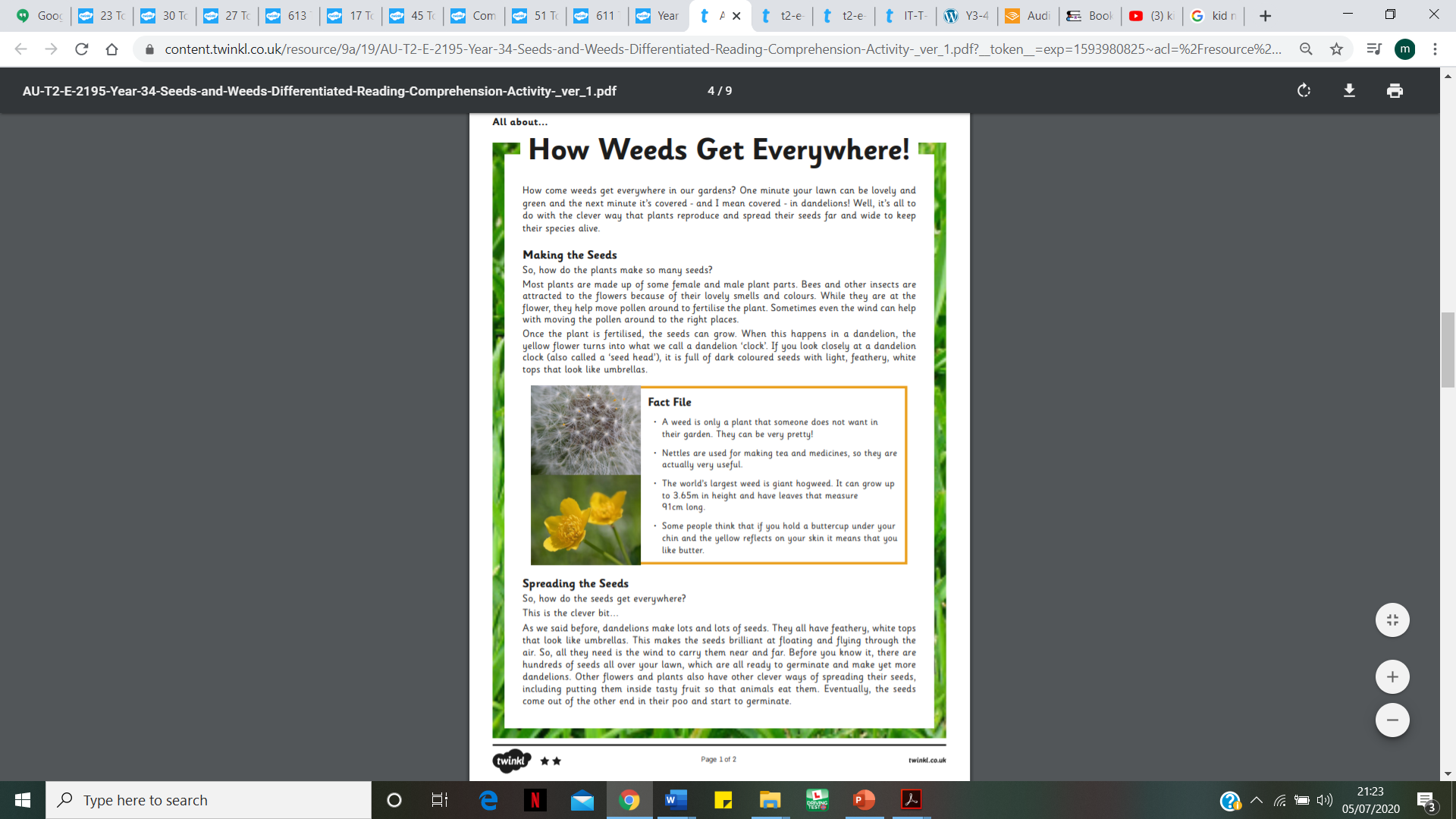 Awkwardly Frantically Curiously Obediently Carefully Rapidly Unexpectedly Deliberately Hurriedly Reluctantly Your task: To create a poster on how to be happy and safe in school. Remember to include:Keep your distance, wash your hands rule, stay with your own bubble (Class Teacher and Members), do not share equipment’s and show you care. Do not forget to:Use capital letters and full stops.Include lots of adjectives (describing words) and adverbs (to describe the verbs) Read each sentence to check if it makes sense.Use a wide range of punctuation including at least 3 of the following: full stop and capital, question mark, exclamation mark, apostrophe, and comma.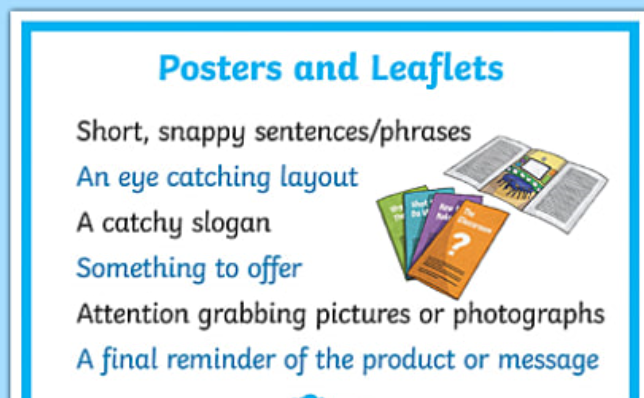 